RAST 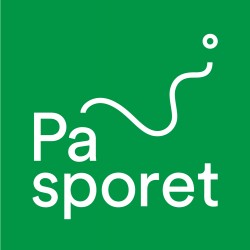 BÅLBRENNINGHentet fra ut.noHa gjerne et måltid ute i naturen. Det er både sosialt og en opplevelse å lage god mat sammen på bål. Mat på bål kan skape fin stemning og er en naturopplevelse i seg selv.Dette krever god planlegging av sted, innkjøp, frakt og fordeling av oppgaver! Regler og båltips Det er lov å brenne bål i utmark fra 16. september til 14. april.Bålbrenning er strengt forbudt i og i nærheten av skogsvegetasjon f.o.m.15. april t.o.m. 15. september.I sommerhalvåret er det kun lov til å brenne bål i strandkanten med god avstand til vegetasjon.En del steder finnes det bålplasser allerede. Bruk disse om du har muligheten.Bruk steiner til å bygge en liten bålplass med «gulv» og «vegger».Tenk igjennom hvor du bygger bålet. Velger du galt sted, får du røyk i ansiktet uansett hvor du sitter.Sanker du feil ved, vil den brenne dårlig og avgi masse røyk, eller i verste fall dø ut. Ha alltid tørr never og fyrstikker i en vanntett beholder.Lag aldri større bål enn at du har kontroll over det.Vurder vind og tørrhet i vegetasjonen før du fyrer opp bål. Tenn ikke opp bål i sterk vind. Gnistene kan blåse av sted og sette fyr på skogen.Slukk bålet ordentlig før du går fra det. Dynk bålplassen godt med vann, helt til det ikke ryker lenger. Rydd bålplassen fint etter deg. Etterlat færrest mulig spor.Hentet fra ut.no